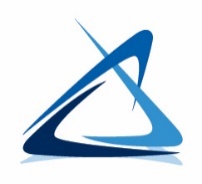    Metropolitan Council Environmental Services   Industrial Waste & Pollution Prevention Section   390 North Robert Street   St. Paul, MN 55101-1805Wastewater Discharge Survey For Breweries and BrewpubsIf there are questions regarding completion of this survey, please contact MCES Industrial Waste & Pollution Prevention Office at (651) 602-8114.Complete company general information:Describe the specific nature of brew operations at this address, as well as other business activities conducted at the site (i.e. restaurant operations or sales/distribution) Startup date at present address:        /        	(month/year)Number of employees at this address:               Hours of operation: Is this a multi-tenant facility (more than one company in the same building)?    No       Yes
  If yes, please indicate the suite or unit number in facility address above.Does this company have additional facilities/addresses in the Twin Cities metropolitan area?    No    YesIf yes, list facility name(s) and address(es):      Indicate the general types of business functions at this facility by checking all appropriate boxes:  Brewing 	  Packaging/Bottling	  Distribution  Fermentation	  Restaurant		  Home Brew SupplierEnter production details in the tables below: What volume of product is brewed at this facility per year?     		 Gallons	 Barrels (31 gallons/barrel)	 Bottles	 Other	How many batches are produced each week?      Facility discharges wastewater to:    city sanitary sewer	 septic tank	 Other:       Use city water utility billing or water meter information to answer the following questions.  If this information is not obtainable, please estimate the facility’s water usage and volumes.
a. Incoming water volume (city and well) per year, in gallons:      
b. Incoming water determination method:       water bill(s)	  water meter readings     estimate
c. Does this total include water for lawn irrigation?        No       Yes,   Estimated Volume:      Indicate all types of discharges to the sanitary sewer and their respective volumes:Are bulk chemicals received or stored at this facility?     No     YesIf yes, please list these chemicals:      Are there floor drains/sumps in work areas or chemical storage areas?     No     YesIs any wastewater pretreated prior to discharging (solids/oil/metals removal, pH adjustments, etc.)?    No     YesDoes this facility haul any wastewater off site for disposal?	  No     Yes     If yes:	Are there any specific issues/circumstances regarding your facility that you would like to explain?Contact information for person completing this survey Return this completed survey via one of the following methods:Mail:	Metropolitan Council Environmental Services		Industrial Waste Section 		390 Robert Street North, St. Paul, MN 55101-1805Email: 	iwpp@metc.state.mn.usFax: 	(651) 602-4730	(You may wish to retain a copy for your records)Company Name:Facility Address:Mailing Address:(if applicable, include suite or unit #)(if different from the facility address)Mon:Tue:Wed:Thu:Fri:Sat:Sun:a.NAICS CodeDescription of OperationPrimary?b.Principal Raw MaterialsAnnual QuantityUnitsc.Principal ProductsAnnual QuantityUnitsSanitary waste from employees (e.g., restroom waste)
(estimated at 20gal/employee/day)Volume (gallons/year)Sanitary waste from employees (e.g., restroom waste)
(estimated at 20gal/employee/day)Volume (gallons/year)Non-contact cooling water (used for cooling, no contact with raw materials, parts, or products) Once-through       Re-circulated/ReusedVolume (gallons/year)Non-contact cooling water (used for cooling, no contact with raw materials, parts, or products) Once-through       Re-circulated/ReusedVolume (gallons/year)Any other discharge to the sewer – Describe the sources and their respective volumes in the spaces below. This includes, but is not limited to, floor & equipment washing, vehicle washing, general sanitizing, contact cooling water, manufacturing/processing, food preparation, any product/chemical disposal, etc. Any other discharge to the sewer – Describe the sources and their respective volumes in the spaces below. This includes, but is not limited to, floor & equipment washing, vehicle washing, general sanitizing, contact cooling water, manufacturing/processing, food preparation, any product/chemical disposal, etc. Any other discharge to the sewer – Describe the sources and their respective volumes in the spaces below. This includes, but is not limited to, floor & equipment washing, vehicle washing, general sanitizing, contact cooling water, manufacturing/processing, food preparation, any product/chemical disposal, etc. Description of DischargeVolume (gallons/year)Volume DeterminationEx1:  Floor scrubber water from production area5,20050 gal, 2x week, 52 weeks/ yr Ex2:  Process equipment 117,0005 gal/min, 90min/day1.      2.      3.       4.      5.      What hauler transports the waste?Where is the waste hauled to?What is the estimated volume of waste hauled?Name (print):Title:Email:Phone:Signature:Date: